BACK TO THE FUTURE
LESSON 20: The Seventh Trumpet
Revelation 11:15-19I. THE _________________ WOE - vs. 15-19 The _________________ of the kingdom - vs. 15 Christ’s _________________ will be a universal kingdom The ________________ shall be filled with His glory.The ________________ of the seventh trumpet means several things.a. It is the official announcement of the future ______________ of the King of kings & Lord of lords.b. It means the __________________ of Christ & the restitution of righteousness upon the earth.c. It means God’s ____________________ as in heaven.d. It means _______________________ from things that destroy, depress, & bring despair to our hearts.4. The question of ________________________ will now be settled.5. The question from us is ____________________________________________6. Chapters 12-18 must be fulfilled first.The ______________________ of the King - vs. 16-17	There are three attitudes that surface when the reign of Christ is preached.______________________ ______________________ _______________________ C. The ______________________ of the nations - vs. 18. 	Psalm 2:1-12D. The _____________________ of His testament - vs. 19 1. The ___________________________ that John sees Exodus 25:40 2. The __________________________ was a “pattern of things in the heavens” Hebrews 9:23 3. John seeing the ark is a sign that God will renew His dealings with Israel.4. The _________________________.It had _______________________ names.a. Ark of the ____________________ - Numbers 10:33 b. Ark of _______________________ - I Samuel 3:3 c. Ark of the ____________________ - Exodus 25:22 d. Ark of _______________________ - Psalm 132:8 e. _________________________ Ark - II Chronicles 35:3 6. Seeing the ark is a reminder that God keeps His __________________________.7. John sees a __________________________ coming - vs. 19.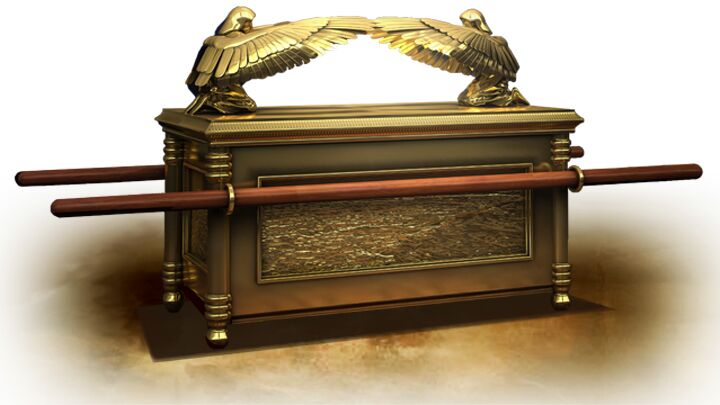 